		Proposal for the 06 series of amendments to UN Regulation No. 78 (Braking of Category L vehicles)Submitted by the experts from the Netherlands and the International Motorcycle Manufacturers AssociationThe text reproduced below is based on ECE/TRANS/WP.29/GRVA/2023/4, adopted by GRVA during the week of this session (15th session). It includes, in blue, amendments to the approval number and marking provisions, refering to the series of amendment. It is submitted to GRVA for final adoption in view of submission to WP.29 and AC.1 for consideration in June 2023.	I.	ProposalParagraph 4.2., amend to read:"4.2.	An approval number shall be assigned to each type approved. Its first two digits (at present 06 corresponding to the 06 series of amendments) shall indicate the series of amendments incorporating the most recent major technical amendments made to the Regulation at the time of issue of the approval. The same Contracting Party shall not assign the same number to the same vehicle type equipped with another type of braking device, or to another vehicle type."Insert a new paragraph 5.1.19., to read:"5.1.19.	The requirements of Annex 4 shall be applied to the safety aspects of complex electronic vehicle control systems which provide or form part of the control transmission of the braking function, included those which utilize the braking system(s) for automatically commanded braking.	However, vehicles equipped with systems or functions, which use the braking system as the means of achieving a higher level objective, are subject to Annex 4 only insofar as they have a direct effect on the braking system. If such systems are provided, they shall not be deactivated during type approval testing of the braking system."Paragraph 9.9., amend to read:"9.9.	Contracting Parties applying this UN Regulation shall not refuse to grant UN type-approvals according to any preceding series of amendments to this UN Regulation or extensions thereof.As from the official date of entry into force of the 06 series of amendments, no Contracting Party applying this Regulation shall refuse to grant or refuse to accept type approvals under this Regulation as amended by the 06 series of amendments."Insert new paragraphs 9.10., 9.11., 9.12., 9.13., 9.14., 9.15. and 9.16., to read:"9.10.	As from 1 September 2024, Contracting Parties applying this Regulation shall not be obliged to accept type approvals to the preceding series of amendments, first issued after 1 September 2024.9.11.	Until 1 September 2026, Contracting Parties applying this Regulation shall accept type approvals to the preceding series of amendments, first issued before 1 September 2024.9.12.	As from 1 September 2026, Contracting Parties applying this Regulation shall not be obliged to accept type approvals issued to the preceding series of amendments to this Regulation.9.13.	Notwithstanding the transitional provisions above, Contracting Parties who start to apply this Regulation after the date of entry into force of the most recent series of amendments are not obliged to accept type approvals which were granted in accordance with any of the preceding series of amendments to this Regulation.9.14.	Notwithstanding paragraph 9.10., Contracting Parties applying this Regulation shall continue to accept type approvals to the preceding series of amendments to this Regulation, first issued after 1 September 2024 and extensions thereof, for the vehicle types which are not affected by the changes introduced by the 06 series of amendments.9.15.	Contracting Parties applying this Regulation may grant type approvals according to any preceding series of amendments to this Regulation. 9.16.	Contracting Parties applying this Regulation shall continue to grant extensions of existing approvals to any preceding series of amendments to this Regulation."Annex 1, insert a new paragraph 6., to read:"6.	Adequate documentation according to Annex 4 was supplied in respect of the following system(s):  Yes / No / Not applicable2	"Annex 1, paragraphs 6. to 14. (former), renumber as paragraphs 7. to 15.Annex 2, amend to read:“Annex 2		Arrangements of approval marksModel A(See paragraph 4.4. of this Regulation)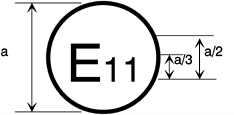 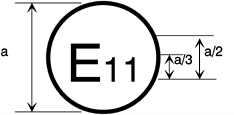 a = 8 mm min.The above approval mark affixed to a vehicle shows that the vehicle type concerned has, with regard to braking, been approved in the United Kingdom (E 11) pursuant to UN Regulation No. 78 under approval number 062439. The first two digits of the approval number indicate that UN Regulation No. 78 already included the 06 series of amendments when the approval was granted.Model B(See paragraph 4.5. of this Regulation)a = 8 mm min.The above approval mark affixed to a vehicle shows that the vehicle type concerned has been approved in the United Kingdom (E 11) pursuant to UN Regulations Nos. 78 and 40. The first two digits of the approval numbers indicate that, at the dates when the respective approvals were granted, UN Regulation No. 78 included the 06 series of amendments but UN Regulation No. 40 was still in its original form.”Insert a new Annex 4, to read:"Annex 4Special requirements to be applied to the safety aspects of complex electronic vehicle control systems1.	General	This annex defines the special requirements for documentation, fault strategy and verification with respect to the safety aspects of Complex Electronic Vehicle Control Systems (definition 2.3. below) as far as this Regulation is concerned.	This annex may also be called, by special paragraphs in this Regulation, for safety related functions which are controlled by electronic system(s).	This annex does not specify the performance criteria for "The System" but covers the methodology applied to the design process and the information which shall be disclosed to the Technical Service, for type approval purposes.	This information shall show that "The System" respects, under normal and fault conditions, all the appropriate performance requirements specified elsewhere in this Regulation.2.	Definitions	For the purposes of this annex,2.1.	"Safety concept" is a description of the measures designed into the system, for example within the electronic units, so as to address system integrity and thereby ensure safe operation even in the event of an electrical failure.	The possibility of a fall-back to partial operation or even to a back-up system for vital vehicle functions may be a part of the safety concept.2.2.	"Electronic control system" means a combination of units, designed to co-operate in the generation of the stated vehicle control function by electronic data processing.	Such systems, often controlled by software, are built from discrete functional components such as sensors, electronic control units and actuators and connected by transmission links. They may include mechanical, electro-pneumatic or electro-hydraulic elements.	"The System", referred to herein, is the one for which type approval is being sought.2.3.	"Complex electronic vehicle control systems" are those electronic control systems which are subject to a hierarchy of control in which a controlled function may be over-ridden by a higher level electronic control system/function.	A function which is over-ridden becomes part of the complex system.2.4.	"Higher-level control" systems/functions are those which employ additional processing and/or sensing provisions to modify vehicle behaviour by commanding variations in the normal function(s) of the vehicle control system.	This allows complex systems to automatically change their objectives with a priority which depends on the sensed circumstances.2.5.	"Units" are the smallest divisions of system components which will be considered in this annex, since these combinations of components will be treated as single entities for purposes of identification, analysis or replacement.2.6.	"Transmission links" are the means used for inter-connecting distributed units for the purpose of conveying signals, operating data or an energy supply.	This equipment is generally electrical but may, in some part, be mechanical, pneumatic, hydraulic or optical.2.7.	"Range of control" refers to an output variable and defines the range over which the system is likely to exercise control.2.8.	"Boundary of functional operation" defines the boundaries of the external physical limits within which the system is able to maintain control.3.	Documentation3.1.	Requirements	The manufacturer shall provide a documentation package which gives access to the basic design of "The System" and the means by which it is linked to other vehicle systems or by which it directly controls output variables.	The function(s) of "The System" and the safety concept, as laid down by the manufacturer, shall be explained.	Documentation shall be brief, yet provide evidence that the design and development has had the benefit of expertise from all the system fields which are involved.	For periodic technical inspections, the documentation shall describe how the current operational status of "The System" can be checked.3.1.1.	Documentation shall be made available in 2 parts:(a)	The formal documentation package for the approval, containing the material listed in paragraph 3. (with the exception of that of paragraph 3.4.4.) which shall be supplied to the Technical Service at the time of submission of the type approval application. This will be taken as the basic reference for the verification process set out in paragraph 4. of this annex;(b)	Additional material and analysis data of paragraph 3.4.4., which shall be retained by the manufacturer, but made open for inspection at the time of type approval.3.2.	Description of the functions of "The System"	A description shall be provided which gives a simple explanation of all the control functions of "The System" and the methods employed to achieve the objectives, including a statement of the mechanism(s) by which control is exercised.3.2.1.	A list of all input and sensed variables shall be provided and the working range of these defined.3.2.2.	A list of all output variables which are controlled by "The System" shall be provided and an indication given, in each case, of whether the control is direct or via another vehicle system. The range of control (paragraph 2.7. above) exercised on each such variable shall be defined.3.2.3.	Limits defining the boundaries of functional operation (paragraph 2.8. above) shall be stated where appropriate to system performance.3.3.	System layout and schematics3.3.1.	Inventory of components	A list shall be provided, collating all the units of "The System" and mentioning the other vehicle systems which are needed to achieve the control function in question.	An outline schematic showing these units in combination, shall be provided with both the equipment distribution and the interconnections made clear.3.3.2.	Functions of the units	The function of each unit of "The System" shall be outlined and the signals linking it with other Units or with other vehicle systems shall be shown. This may be provided by a labelled block diagram or other schematic, or by a description aided by such a diagram.3.3.3.	Interconnections 	Interconnections within "The System" shall be shown by a circuit diagram for the electrical transmission links, by an optical-fiber diagram for optical links, by a piping diagram for pneumatic or hydraulic transmission equipment and by a simplified diagrammatic layout for mechanical linkages.3.3.4.	Signal flow and priorities	There shall be a clear correspondence between these transmission links and the signals carried between units.	Priorities of signals on multiplexed data paths shall be stated, wherever priority may be an issue affecting performance or safety as far as this Regulation is concerned.3.3.5.	Identification of units	Each unit shall be clearly and unambiguously identifiable (e.g. by marking for hardware and marking or software output for software content) to provide corresponding hardware and documentation association.	Where functions are combined within a single Unit or indeed within a single computer, but shown in multiple blocks in the block diagram for clarity and ease of explanation, only a single hardware identification marking shall be used.	The manufacturer shall, by the use of this identification, affirm that the equipment supplied conforms to the corresponding document.3.3.5.1.	The identification defines the hardware and software version and, where the latter changes such as to alter the function of the unit as far as this Regulation is concerned, this identification shall also be changed.3.4.	Safety concept of the manufacturer3.4.1.	The manufacturer shall provide a statement which affirms that the strategy chosen to achieve "The System" objectives will not, under non-fault conditions, prejudice the safe operation of systems which are subject to the prescriptions of this Regulation.3.4.2.	In respect of software employed in "The System", the outline architecture shall be explained and the design methods and tools used shall be identified. The manufacturer shall be prepared, if required, to show some evidence of the means by which they determined the realisation of the system logic, during the design and development process.3.4.3.	The Manufacturer shall provide the technical authorities with an explanation of the design provisions built into "The System" so as to generate safe operation under fault conditions. Possible design provisions for failure in "The System" are for example:(a)	Fall-back to operation using a partial system;(b)	Change-over to a separate back-up system;(c)		Removal of the high level function.	In case of a failure, the driver shall be warned for example by warning signal or message display. When the system is not deactivated by the driver, e.g. by turning the Ignition (run) switch to "off", or by switching off that particular function if a special switch is provided for that purpose, the warning shall be present as long as the fault condition persists.3.4.3.1.	If the chosen provision selects a partial performance mode of operation under certain fault conditions, then these conditions shall be stated and the resulting limits of effectiveness defined.3.4.3.2. 	If the chosen provision selects a second (back-up) means to realise the vehicle control system objective, the principles of the change-over mechanism, the logic and level of redundancy and any built in back-up checking features shall be explained and the resulting limits of back-up effectiveness defined.3.4.3.3.	If the chosen provision selects the removal of the higher level function, all the corresponding output control signals associated with this function shall be inhibited, and in such a manner as to limit the transition disturbance.3.4.4.	The documentation shall be supported, by an analysis which shows, in overall terms, how the system will behave on the occurrence of any one of those specified faults which will have a bearing on vehicle control performance or safety.	This may be based on a Failure Mode and Effect Analysis (FMEA), a Fault Tree Analysis (FTA) or any similar process appropriate to system safety considerations.	The chosen analytical approach(es) shall be established and maintained by the manufacturer and shall be made open for inspection by the Technical Service at the time of the type approval. 3.4.4.1.	This documentation shall itemise the parameters being monitored and shall set out, for each fault condition of the type defined in 
paragraph 3.4.4. above, the warning signal to be given to the driver and/or to service/technical inspection personnel. 4.	Verification and test4.1.	The functional operation of "The System", as laid out in the documents required in paragraph 3., shall be tested as follows (*):4.1.1.	Verification of the function of "The System"	As the means of establishing the normal operational levels, verification of the performance of the vehicle system under non-fault conditions shall be conducted against the manufacturer's basic benchmark specification unless this is subject to a specified performance test as part of the approval procedure of this or another Regulation. 4.1.2.	Verification of the safety concept of paragraph 3.4. of this annex.	The reaction of "The System" shall, at the discretion of the Type Approval Authority, be checked under the influence of a failure in any individual unit by applying corresponding output signals to electrical units or mechanical elements in order to simulate the effects of internal faults within the unit.The verification results shall correspond with the documented summary of the failure analysis, to a level of overall effect such that the safety concept and execution are confirmed as being adequate."	II.	Justification1.	This document proposes amendments to UN Regulation No. 78 aimed at introducing new requirements for “Complex Electronic Control Systems”, ensuring, among others, a safety concept for new technologies such as automatically commanded braking. The technical provisions are a transcription of the existing corresponding requirements for passenger cars in UN Regulation No. 13-H and its Annex 8.2.	This proposal was jointly developed by the Netherlands and IMMA, following the discussions and suggestions made at the thirteenth session of GRVA in May 2022. The proposed amendments correspond to informal document GRVA-14-09, which was presented at the fourteenth session of GRVA in September 2022 for initial consideration and received general support.3.	As the new technical requirements increase the level of stringency of UN Regulation No. 78, a new 06 series, with its corresponding Transitional Provisions, is required. 